CWA Class Notes Source - Unit: Success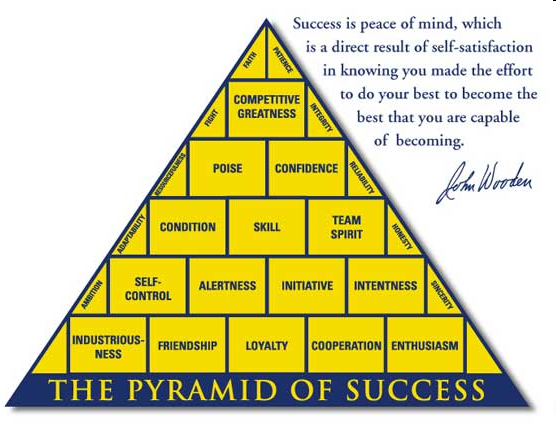 